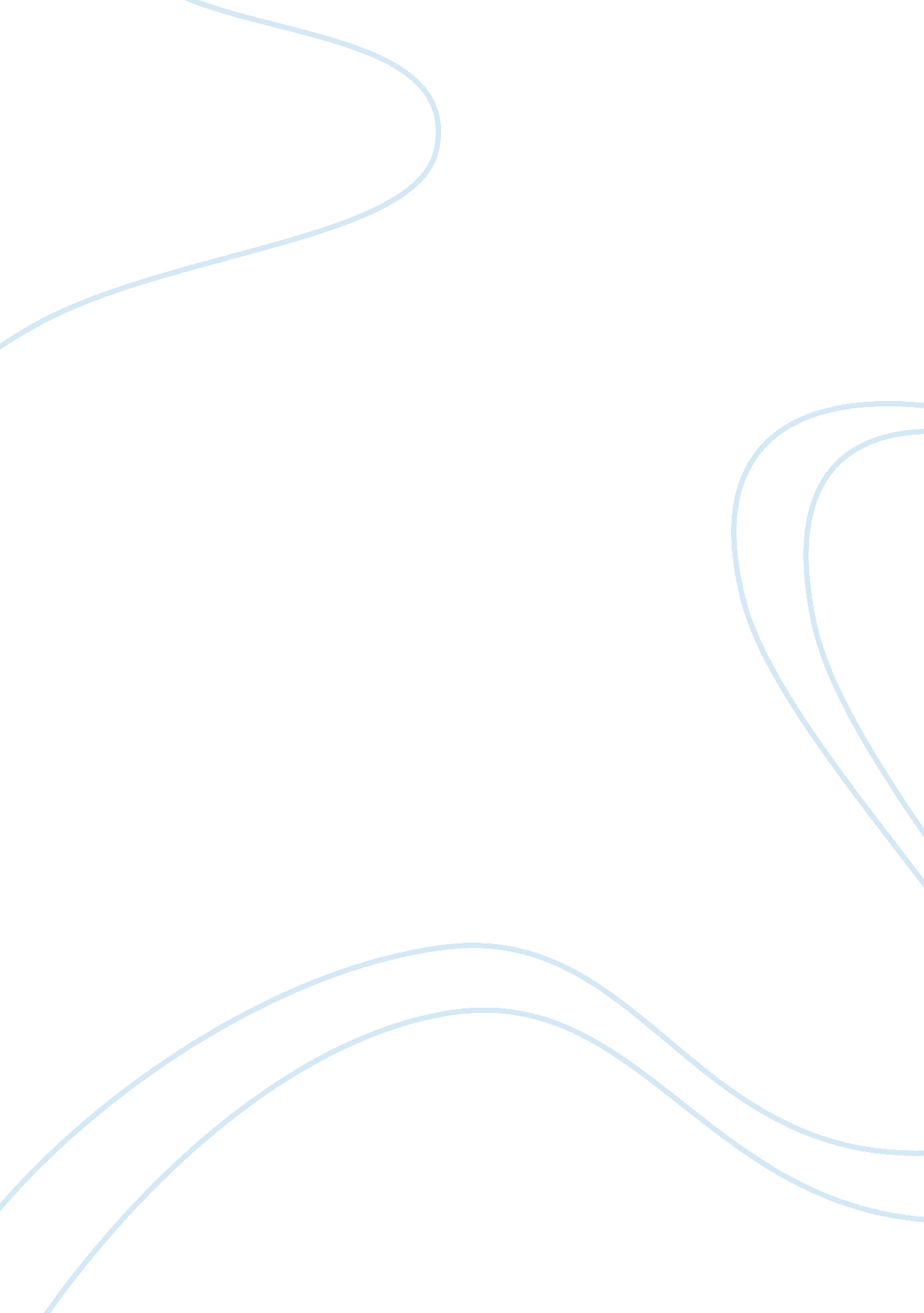 I whose work i have indulged inBusiness, Industries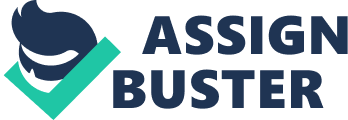 I believe that the cache to be gained by pursuing a career in Mechanical Engineering is very substantial in this age. In the 21st century, engineering plays a more vital role in our lives than ever before. As I look around it is becoming more evident the great influence that Mechanical engineers are having in technologic advancements. I’m excited by the developments and findings that undertaking this branch of Engineering will bring forth. One of the main reasons why Mechanical Engineering appeals to me is because it will allow me to apply the mathematical techniques and scientific principles I have honed in school to solve real-life problems in such a dynamic industry. One engineer who I find fascinating is Henry Petroski, whose work I have indulged in greatly. One book I thoroughly enjoyed was To Engineer is Human, which looks at human progress and perfection in engineering, highlighting the fine line between the world of science and the reality of everyday life. I see engineering as a way of feeding my curious mind with never-ending real-life problems and obstacles. I recently undertook two work placements at a mechanical Engineering company by the name of ZF TRW. During my time at this placement, I gained a real insight into the multi-disciplinary aspects of engineering. There was a great emphasis on how products were made, balancing technical performance with aesthetic, environmental and economic values, which were of great interest to me. I spent time working on the braking systems of Volvo and Porsche models. Most of my time was spent on a huge assembly line. It was here I was able to demonstrate my team-working skills, (which will be paramount in group projects at University level), as we were required to meet a high production target. By corresponding effectively with my co-workers and adapting given work methods simultaneously we were able to meet the demands needed from us. I also had the responsibility of inspecting driveshafts for damages and faults and auditing driveshafts, valves for other vehicles. Complimentary to my academic work, I am a keen sportsperson. I played football and basketball for my secondary school and sixth form teams, representing them at several national and district competitions. I am also a sprinter at a local athletics club, where I am one day hoping to represent my country at the highest level. At sixth form, I took part in a sports Leader course which developed both my planning and leadership skills. My main achievement was organising and leading the school’s Annual Rugby festival, which required a lot of thought and meticulous planning. The fruition of all this was a well-hosted event which was enjoyed by all involved. In my spare time, I enjoy computing and am slowly growing competent with several operating systems and software packages. I have attended short classes in programming and CAD. I even took part in a graphics enrichment which I found to be very informative. For me, studying Mechanical Engineering at university would allow me to display my abilities and academia at the highest level. I also want to experience the many aspects of university life whilst attaining my degree. I believe that engineering is a discipline where I can make my mark in this world, and I am certain I will utilise the opportunity to fully reach this potential if I am given it by your institution 